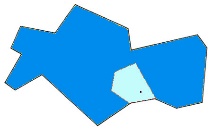 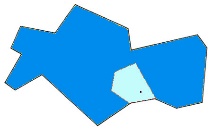 Erklärung zum Bedarf an einer Notfallbetreuung	Hiermit erklären wir / erkläre ich:	_________________________________________________________________	Name in Blockschrift der / des ersten Personensorgeberechtigten (1. Elternteil)	_________________________________________________________________	Name in Blockschrift der / des zweiten Personensorgeberechtigten (2. Elternteil)	(entfällt bei Alleinerziehenden)Alle Personensorgeberechtigten wurden in dieser Erklärung angegeben.Eine/Alle Personensorgeberechtigte/n arbeitet/n im Bereich der kritischen Infrastruktur.Wir arbeiten / Ich arbeite in einem der folgenden Bereiche:Erste Person	Zweite Person		Berufsgruppe der kritischen Infrastruktur							Angabe der Berufsbezeichnung / Tätigkeit / Arbeitgeber□			□			Gesundheitsversorgung und Pflege:____________□			□			sonstiger Bereich der kritischen Infrastruktur: 						_______________________Eine/Alle Personensorgeberechtigte/n arbeitet/n als Selbstständige oder Freiberufler und haben dringenden BetreuungsbedarfErste Person	Zweite Person		Berufsgruppe der Selbstständigen / FreiberuflerAngabe der Berufsbezeichnung / Tätigkeit / Grund für Betreuungsbedarf□			□			_____________________________________________Eine Betreuung meines Kindes / meiner Kinder ist auf eine andere Art nicht zu gewährleisten.Meine Kinder / mein Kind weisen / weist keine Krankheitssymptome des Coronavirus SARS-CoV-2 auf.Meine Kinder / mein Kind steht nicht in Kontakt zu infizierten Personen bzw. seit dem Kontakt sind 14 Tage vergangen und wiesen / wies keine Krankheitssymptome auf.Meine Kinder / mein Kind hat sich nicht in einem Gebiet aufgehalten, das durch das Robert-Koch-Institut (RKI) aktuell als Risikogebiet ausgewiesen ist bzw. seit der Rückkehr sind 14 Tage vergangen und meine Kinder weisen / mein Kind weist keine Krankheitssymptome auf.Wir sind / Ich bin damit einverstanden, dass unsere / meine Daten sowie die Daten meiner Kinder / meines Kindes im Rahmen der Notbetreuung zwischen den betroffenen Einrichtungen, Trägern und Ämtern weitergegeben und verarbeitet werden dürfen. Ich versichere die Richtigkeit aller Angaben. (Anm.: Auf die Bußgeldvorschrift des § 73 Abs. 1a Nr. 6 IfSG sowie auf die Strafvorschrift des § 74 IfSG wird hingewiesen.)________________________ (Ort), __________________ (Datum)		____________________________________________________		Unterschrift der / des ersten Personensorgeberechtigten (1. Elternteil)		____________________________________________________		Unterschrift der / des zweiten Personensorgeberechtigten (2. Elternteil)(entfällt bei Alleinerziehenden oder wenn der 1. Elternteil in der Gesundheitsversorgung oder Pflege tätig ist)